Application for Grant from the Sharpe Bequest1.	Itemised list of capital equipment (brief description, quantity and cost) for which the application is made (continue on a separate sheet if necessary):	        Cost (£)2.	Funds raised and not committed to other purchases			Amount		Date of	(at least half of the above costs):						raised (£):	fund raising:3.	Sources of other GRANT Applications:						Grant made (£)5.	Applications must be submitted to Tony Andrews (see below), District Chair, no later than 31 August 2020.Lonsdale District Scout CouncilRegistered Charity: 1027167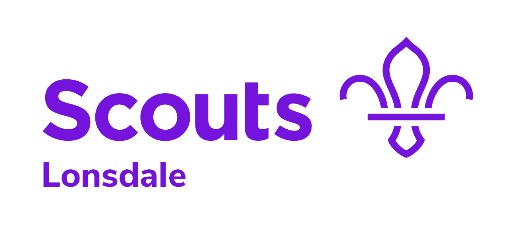 Scout Group/Unit:4.	We have read the terms of the Sharpe Bequest and attach a copy of the latest accounts which were4.	We have read the terms of the Sharpe Bequest and attach a copy of the latest accounts which were4.	We have read the terms of the Sharpe Bequest and attach a copy of the latest accounts which weresubmitted to our AGM held on.6.	We apply for a grant of£     (calculated as half the cost of the items in Box 1 above).Group Chairman (or DESComm for ESU)Group Chairman (or DESComm for ESU)Group Scout Leader (or Explorer Scout Leader)Group Scout Leader (or Explorer Scout Leader)Name:Name:Address:Address:Telephone:Telephone:E-mailE-mailDate:Date: